Letter of Notifications[x]	Undergraduate Curriculum Council  [ ]	Graduate CouncilSigned paper copies of proposals submitted for consideration are no longer required. Please type approver name and enter date of approval.  Email completed proposals to curriculum@astate.edu for inclusion in curriculum committee agenda.If you require to fill out a Letter of Notification, please email curriculum@astate.edu or contact Academic Affairs and Research at (870) 972-2030 for guidance PRIOR TO submitting these through the curricular process. 1.Contact Person (Name, Email Address, Phone Number)Bulletin ChangesMajor in Radiologic Sciences Bachelor of Science in Radiologic Sciences Emphasis in Computed Tomography/Magnetic Resonance Imaging A complete 8-semester degree plan is available at http://registrar.astate.edu/. LETTER OF NOTIFICATION – 1NAME CHANGE OF EXISTING CERTIFICATE, DEGREE, MAJOR, OPTIONOR ORGANIZATIONAL UNIT(No change in program curriculum, option/emphasis/concentration or organizational structure)Institution submitting request:  Arkansas State UniversityContact person/title:  Cheryl DuBose, Department Chair, Medical Imaging and Radiation SciencesPhone number/e-mail address:  870-972-2772; cdubose@astate.eduProposed effective date:  Fall 2018Current title of degree/certificate program:  Bachelor of Science in Radiologic SciencesCurrent title of major or option/emphasis/concentration: Computed Tomography/Magnetic Resonance ImagingCurrent title of organizational unit:  Department of Medical Imaging and Radiation SciencesProposed name of certificate/degree:  Proposed name of major or option/emphasis/concentration:  Magnetic Resonance ImagingProposed name of organizational unit:Program CIP Code:  Degree/Department Code:Reason for proposed action: The department now offers a certificate in Computed Tomography, so the Computed Tomography courses will be removed from this emphasis area.  The Medical Imaging and Radiation Sciences department would like this specialty track to focus only on magnetic resonance imaging.  The Magnetic Resonance Imaging Program is accredited by the Joint Review Committee on Education in Radiologic Technology and students will be prepared to sit for their national certification exam. Semester credit hours for proposed major or option/emphasis/concentration: 121Provide the curriculum/credit hours for the certificate/degree/major/option/emphasis/concentration listed above. Provide additional program information if requested by ADHE staff.President/Chancellor Approval Date:Board of Trustees Notification Date:Chief Academic Officer: 								Date:For Academic Affairs and Research Use OnlyFor Academic Affairs and Research Use OnlyCIP Code:  Degree Code:Department Curriculum Committee ChairCOPE Chair (if applicable)Department Chair: Head of Unit (If applicable)                         College Curriculum Committee ChairUndergraduate Curriculum Council ChairCollege DeanGraduate Curriculum Committee ChairGeneral Education Committee Chair (If applicable)                         Vice Chancellor for Academic AffairsInstructions Please visit http://www.astate.edu/a/registrar/students/bulletins/index.dot and select the most recent version of the bulletin. Copy and paste all bulletin pages this proposal affects below. Follow the following guidelines for indicating necessary changes. *Please note: Courses are often listed in multiple sections of the bulletin. To ensure that all affected sections have been located, please search the bulletin (ctrl+F) for the appropriate courses before submission of this form. - Deleted courses/credit hours should be marked with a red strike-through (red strikethrough)- New credit hours and text changes should be listed in blue using enlarged font (blue using enlarged font). - Any new courses should be listed in blue bold italics using enlarged font (blue bold italics using enlarged font)You can easily apply any of these changes by selecting the example text in the instructions above, double-clicking the ‘format painter’ icon   , and selecting the text you would like to apply the change to.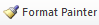 Please visit https://youtu.be/yjdL2n4lZm4 for more detailed instructions.University Requirements: University Requirements: See University General Requirements for Baccalaureate degrees (p. 41) See University General Requirements for Baccalaureate degrees (p. 41) First Year Making Connections Course: Sem. Hrs. RT 1003, Making Connections in Radiology 3 General Education Requirements: Sem. Hrs. See General Education Curriculum for Baccalaureate degrees (p. 84) Students with this major must take the following: MATH 1023, College Algebra or MATH course that requires MATH 1023 as a prerequisite BIO 2203 AND 2201, Human Anatomy and Physiology I and Laboratory PSY 2013, Introduction to Psychology COMS 1203, Oral Communication (Required Departmental Gen. Ed. Option) 35 Major Requirements: Sem. Hrs. HP 2013, Medical Terminology 3 HP 3413, Cultural Competency 3 (approved 10/13/17)RAD 2001, Intro to Medical Imaging 1 RAD 3103, Intro to Radiography 3 RAD 3113 AND RAD 3111, Radiographic Procedures I and Laboratory 4 RAD 3123, Radiation Physics and Imaging 3 RAD 3202, Imaging Equipment 2 RAD 3203 AND RAD 3201, Radiographic Procedures II and Laboratory 4 RAD 3213 AND RAD 3211, Image Acquisition & Evaluation I and Laboratory 4 RAD 3223, Sectional Anatomy 3 RAD 32332, Radiography Clinical I 32 (approved 10/13/17) RAD 4103 AND RAD 4101, Radiographic Procedures III and Laboratory 4 RAD 4113, Image Acquisition & Evaluation II 3 RAD 4123, Imaging Pathology 3 RAD 4132, Radiobiology 2 RAD 4143, Radiography Clinical II 3 RAD 4203, Radiography Clinical III 3 RAD 4213, Radiography Clinical IV 3 Sub-total 54 51 50                            Sem Hrs.                                       3                                       3                                       4                                       3                                       2                                       3                                       3                                       3                                       3                                       3                                       3                                       3                                       3                                       3                                    3932                                        4                                135 121